ЧЕРКАСЬКА МІСЬКА РАДА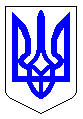 ЧЕРКАСЬКА МІСЬКА РАДАВИКОНАВЧИЙ КОМІТЕТРІШЕННЯВід 06.04.2021 № 333Про нагородження ліквідаторів наслідків аварії на Чорнобильській АЕСРозглянувши клопотання голів громадських організацій «Черкаська обласна організація «Союз Чорнобиль України» Янчук О.М.,  «Черкаська міська організація осіб з інвалідністю «Союз Чорнобиль України» Бондаренка Ю.Г.                                                         (вх. № 6742-01-29 від 30.03.2021), згідно з Програмою фінансування заходів, пов’язаних із нагородженням міськими відзнаками громадян, трудових колективів                                             на 2021-2025 роки, Положенням про грамоту виконавчого комітету Черкаської міської ради, затверджених рішеннями Черкаської міської ради від 24.12.2020                            № 2-47 та від 10.04.2020 № 2-5914 відповідно, керуючись ст. 59 Закону України «Про місцеве самоврядування в Україні», виконавчий комітет Черкаської міської ради ВИРІШИВ: За мужність і героїзм, проявлені під час ліквідації наслідків аварії                                         на Чорнобильській АЕС, вагомі заслуги  у формуванні чорнобильського руху                               та відстоювання прав на соціальний захист громадян, потерпілих                                                     від радіоактивного опромінювання, активну участь у патріотичному вихованні підростаючого покоління на прикладі героїв-чорнобильців, а також із нагоди                               35-х роковин трагедії (26.04.2021), нагородити грамотами виконавчого комітету ліквідаторів наслідків аварії на Чорнобильській АЕС: Бондаренка Юрія Георгійовича, голову громадської Черкаської міської організації осіб з інвалідністю «Союз Чорнобиль України»; Волошина Володимира Миколайовича, активіста громадської Черкаської міської організації осіб з інвалідністю «Союз Чорнобиль України».2.	Усі витрати, пов’язані з виконанням цього рішення, здійснювати департаменту управління справами та юридичного забезпечення Черкаської міської ради (Гончар Ю.Г.) у межах кошторису Програми фінансування заходів, пов’язаних із нагородженням міськими відзнаками громадян, трудових колективів на 2021-2025 роки.3.	Контроль за виконанням рішення покласти на начальника відділу «Патронатна служба Черкаської міської ради» Ткаченка О.О.Міський голова								А.В. Бондаренко